Single Event Booking Form	Hirer's Signature________________________________  	Date_________________Booking Number:Booking Number:Invoice Number:Invoice Number:Booked in Diary?Confirmed in Diary?Deposit Received?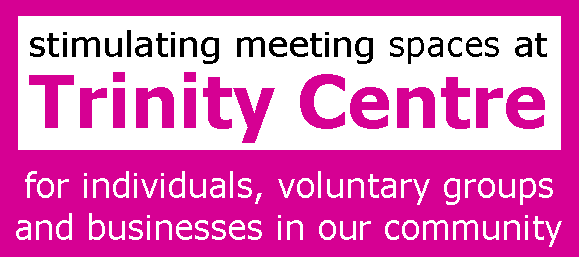 Payment Received?Your Contact DetailsYour Contact DetailsOrganisation / Name:Organisation / Name:Type (eg Private, Business, Community, Charity, Parish):Type (eg Private, Business, Community, Charity, Parish):Invoicing Address:Post Code:Contact Name:Invoicing Address:Post Code:Role:Invoicing Address:Post Code:Telephone:Invoicing Address:Post Code:Mobile:Invoicing Address:Post Code:Email:How did you hear about the Trinity Centre?How did you hear about the Trinity Centre?Details of the BookingDetails of the BookingEvent Date:Room(s) Required:Start Time:Room(s) Required:Finish Time:Room(s) Required:Approximate Attendance:Room(s) Required:Activity:Activity:Equipment brought by hirer:Equipment brought by hirer:Equipment required from Trinity Centre:Equipment required from Trinity Centre:Do you require specific furniture / special access arrangements?  Yes (please detail on Furniture Layout / Special Access Request Form)   /   NoDo you require specific furniture / special access arrangements?  Yes (please detail on Furniture Layout / Special Access Request Form)   /   NoRefreshments (please check our menus and price lists)Refreshments (please check our menus and price lists)Do you require a buffet?  Yes (please fill out a Buffet Request Form)   /  NoDo you require a buffet?  Yes (please fill out a Buffet Request Form)   /  NoDo you require teas & coffees?  Yes for             (approximate numbers)  /  NoDo you require teas & coffees?  Yes for             (approximate numbers)  /  NoDo you require kitchen access for own buffet?   Yes  /  NoDo you require kitchen access for own buffet?   Yes  /  NoDo you require kitchen access for own refreshments?   Yes  /  NoDo you require kitchen access for own refreshments?   Yes  /  NoYour AgreementYour AgreementThe information above provides an accurate description of my/our requirements. I confirm that I have read , understood and agree to the Terms and Conditions of Hire.  I agree to provide an agreed and non-refundable deposit if applicable.  Please make cheques payable to Trinity Centre.The information above provides an accurate description of my/our requirements. I confirm that I have read , understood and agree to the Terms and Conditions of Hire.  I agree to provide an agreed and non-refundable deposit if applicable.  Please make cheques payable to Trinity Centre.Room Hire:Refreshments:Kitchen Hire:Trinity Buffet:Total Booking Fee:Deposit Required: